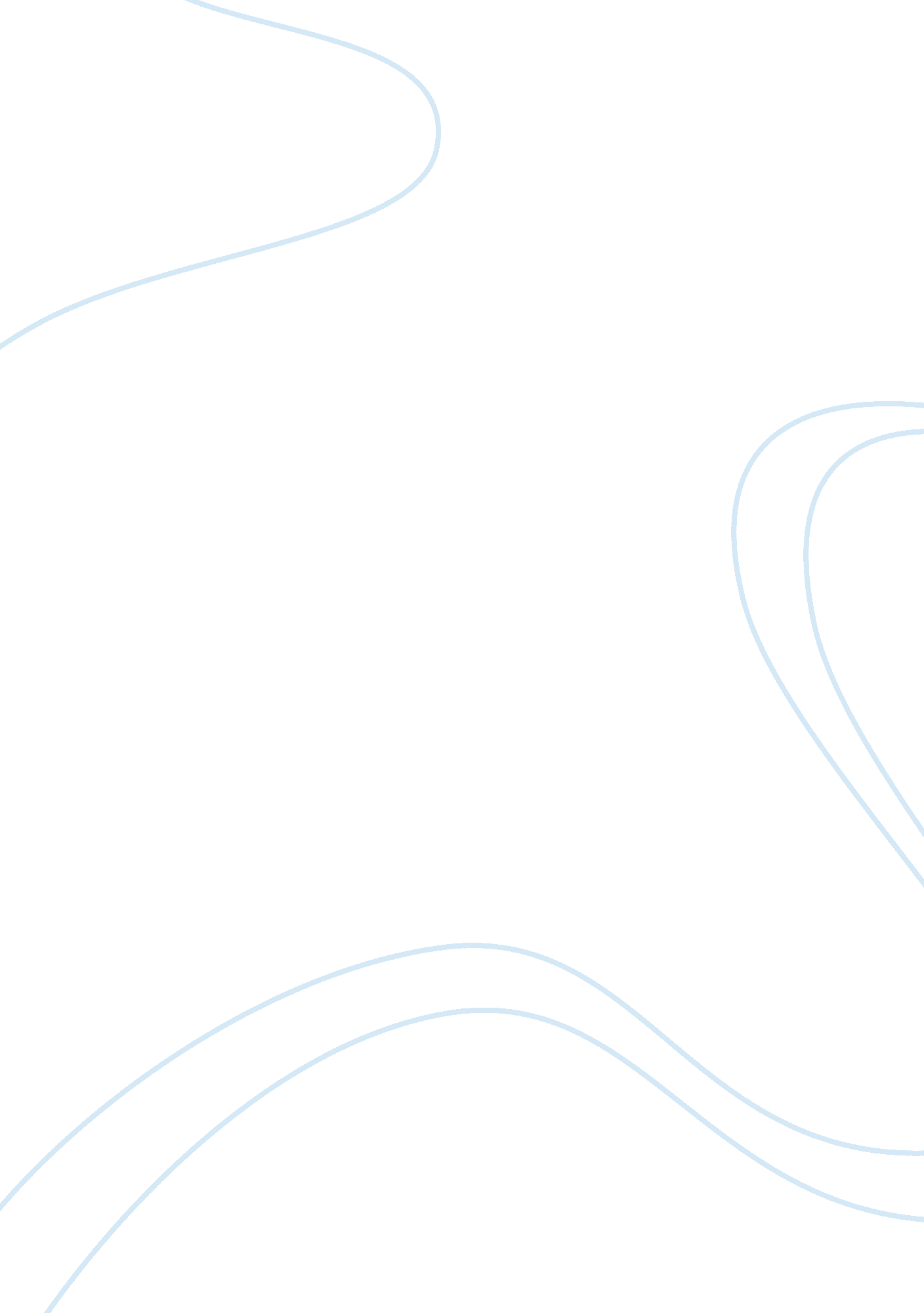 Differentiate between bottoms up and top down processingScience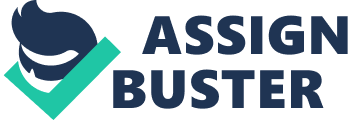 Suggest some experiment suitable for studying context effects and perceptual learning for students of university of Gujarat. Give complete description that this experiment will be performed There are two general procedures associated with sensation and discernment: Bottom up processing: Base up preparing alludes to handling tangible data as it is coming in. At the end of the day, on the off chance that I streak an irregular picture on the screen, your eyes identify the highlights, your mind pieces it together, and you see a photo of a falcon. What you see depends just on the tactile data coming in. Base up alludes to the manner in which it is developed from the littlest bits of tangible data. Top down processing: Top-down handling, then again, alludes to recognition that is driven by cognizance. Your mind applies what it knows and what it hopes to see and fills in the spaces, in a manner of speaking. In the first place, let us take a gander at a visual model: Take a gander at the shape in the crate to one side. Seen alone, your mind takes part in base up handling. There are two thick vertical lines and three thin level lines. There is no setting to give it a particular importance, so there is no best down preparing included. Difference between top-up processing and top-down processing Top-down processing Bottom-down Processing Background knowledge to influence perception Stimulus influence our perception High level mental processes construct perception drawing from our experience and expectation Analysis the stimulus begins with sensory receptors and works up to the level of the brain and mind. Behavior is influence by conceptual data Data driven approach and perception directs cognition Happens when someone tries uses backgrounds information to predict the meaning of language they are going to listen to or read. Happens when someone to understands language by working at individual meanings or grammatical The expectation that they have predict will be confirmed or rejected as they listen to read the content of the message Characteristic of the most basic units of the tent. Putting a series of picture as sequence of events in order e. g sounds for listening tent or words for a reading tent and move from these to typing to understand the whole taskSuggest some experiment suitable for study content effects and perceptual learning for university of Gujarat Introduction Context effect: A context effect is an aspect of cognitive psychology that describes the influence of environmental factors on one’s perception of a stimulus. The impact of context effects is considered to be part of top-down design. The concept is supported by the theoretical approach to perception known as constructive perception. Perceptual learning: Perceptual learning will be adapting better recognition abilities for example, separating two melodic tones from each other or classifications of spatial and transient examples applicable to true aptitude as in perusing, seeing relations among chess pieces knowing regardless of whether a X-beam picture demonstrates a tumor. Methodology Problem statement: – How dear companions see back rub of their companion than others. Hypothesis: – Dear companions see rub extremely linanteof their companions. Apparatus: – Back rub individuals pencil paper elastic. Guidelines: – Following guidelines will be given before explore. First of all you should influence two gatherings in which you to circulate individuals. Then you will send a particular message in the two gatherings. Furthermore, the message is what number of time I will disclose to you I am occupied don’t content me once more. So the sender will be exceptionally straight to the point with on gathering and with others isn’t. In the following stage you have to see that how they see a back rub. In the need you won’t down the outcomes. Procedure: – I played out the explore different avenues regarding the assistance of given guidelines. Most importantly I make two gatherings in which I dispersed individuals. At that point I send a particular message in the two gatherings. What’s more the message is ‘ what number of time I reveal to you I am occupied don’t content me once more. I am exceptionally candid with on gathering and with others isn’t. In the following stage I see that how they see a back rub. On gathering that is exceptionally candid with me see the back rub extremely ordinary and respectful not impolite and the other gathering which isn’t straight to the point with me see the back rub exceptionally inconsiderate and they feel that I am in animosity. 